Отчето проведенных мероприятиях, посвященных празднованию Дня единства народов Дагестана в МБОУ СОШ №48.В школе систематически проводится работа по формированию и развитию чувства патриотизма, обосновывая необходимость мирного сосуществования людей различных национальностей и религиозных конференций, а также прививать учащимся патриотическое воспитание, любовь к Родине. В целях воспитания учащихся на дагестанских традициях, в основе которых равенство всех народов, дружба, взаимопомощь, солидарность и мир была проведена следующая  работа:12.09.21.Оформили классы школы в соответствии с темой праздника (стенгазеты, плакаты)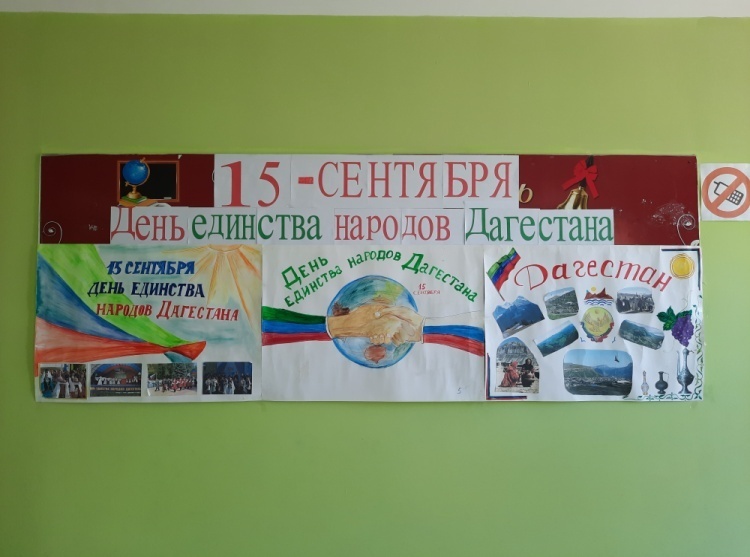 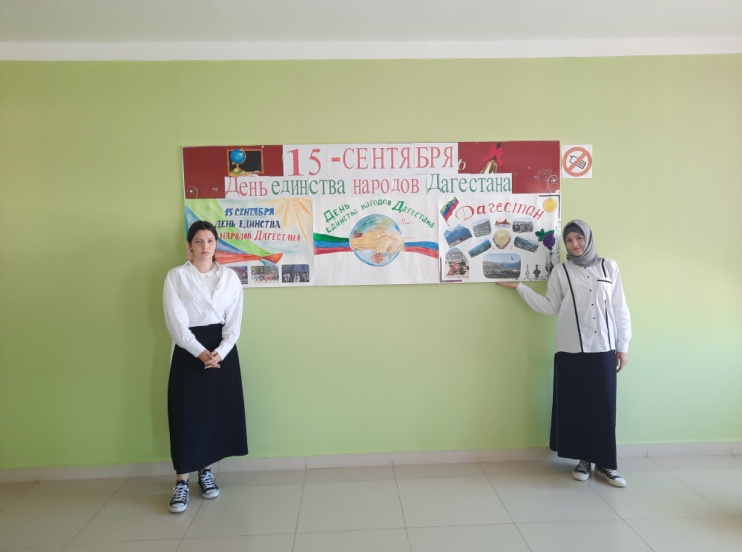 14.09.21. Зам.директора по ВР Магомедов З.А. провел линейку с учащимися 5-х классов, а также на линейке выступил  руководитель МО истории Абдулаев А.К. 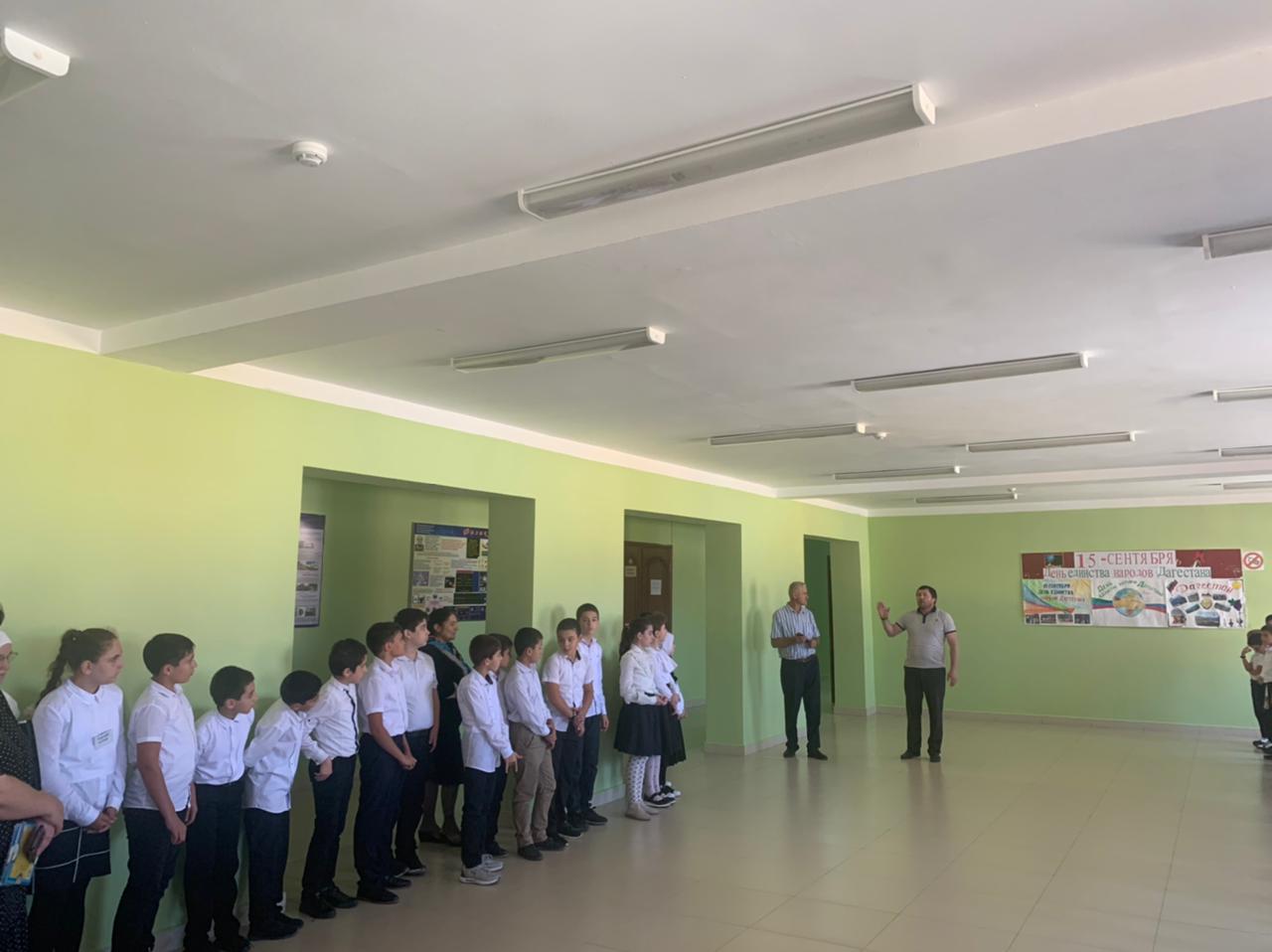 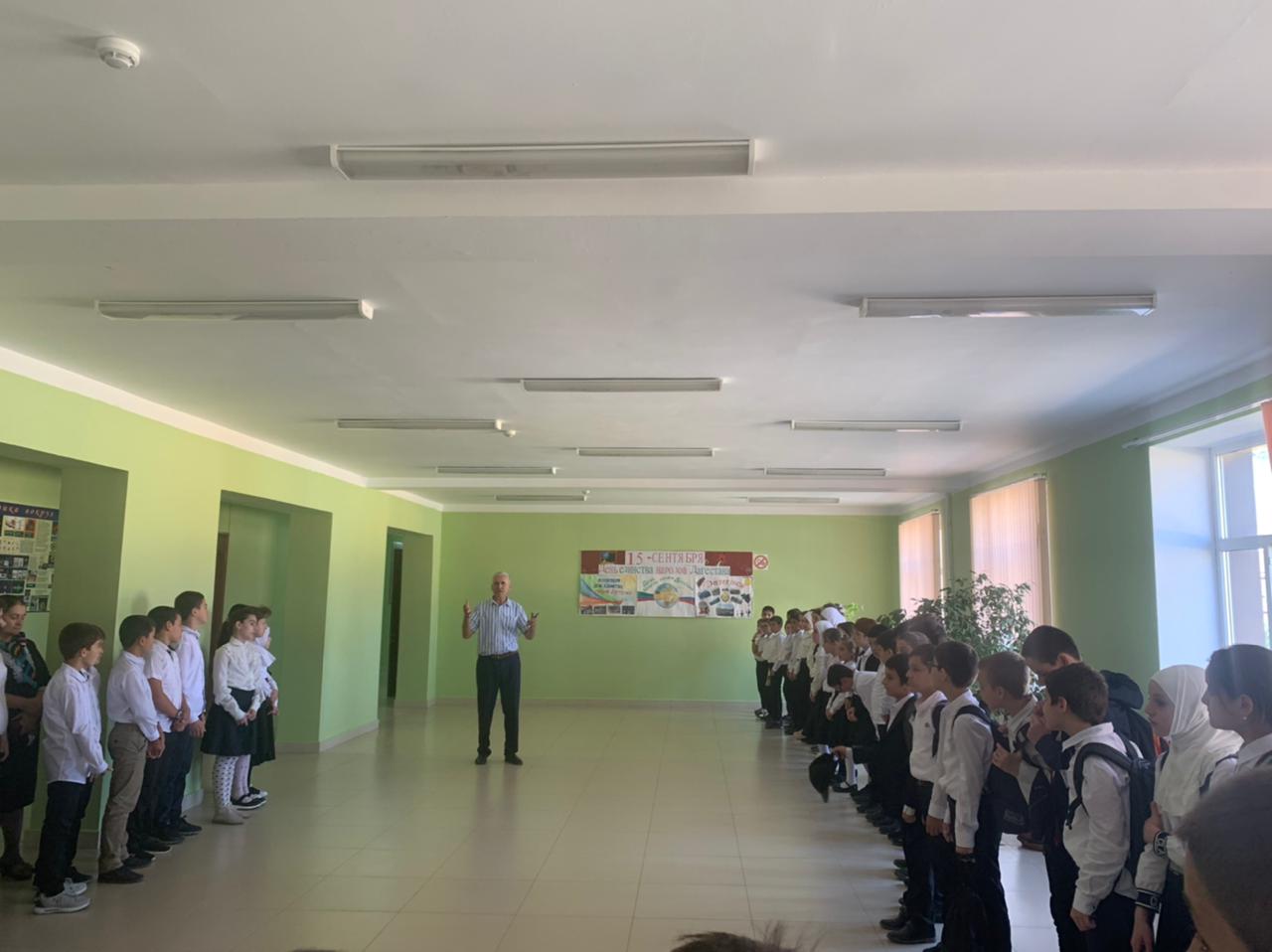 13.09.21.  В рамках реализации плана мероприятий «Культура межнационального общения, дружбы и сплоченности народов Дагестана»,  классный  руководитель 4б класса Гамзатова Э.Г.   провела  внеклассные мероприятия  «Моя малая Родина -Дагестан»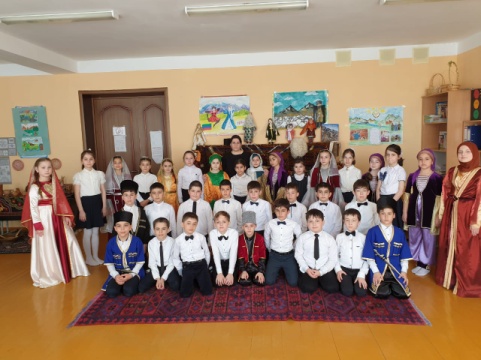 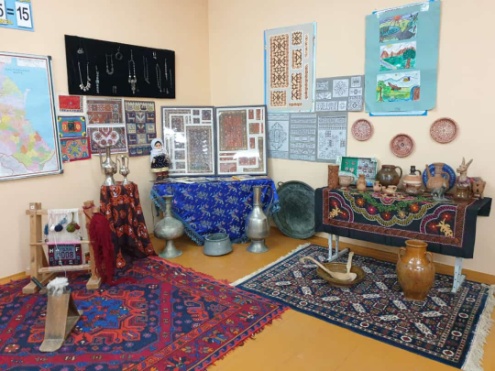 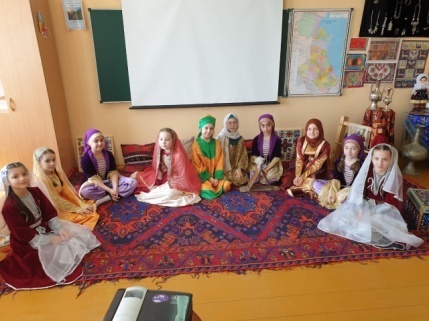 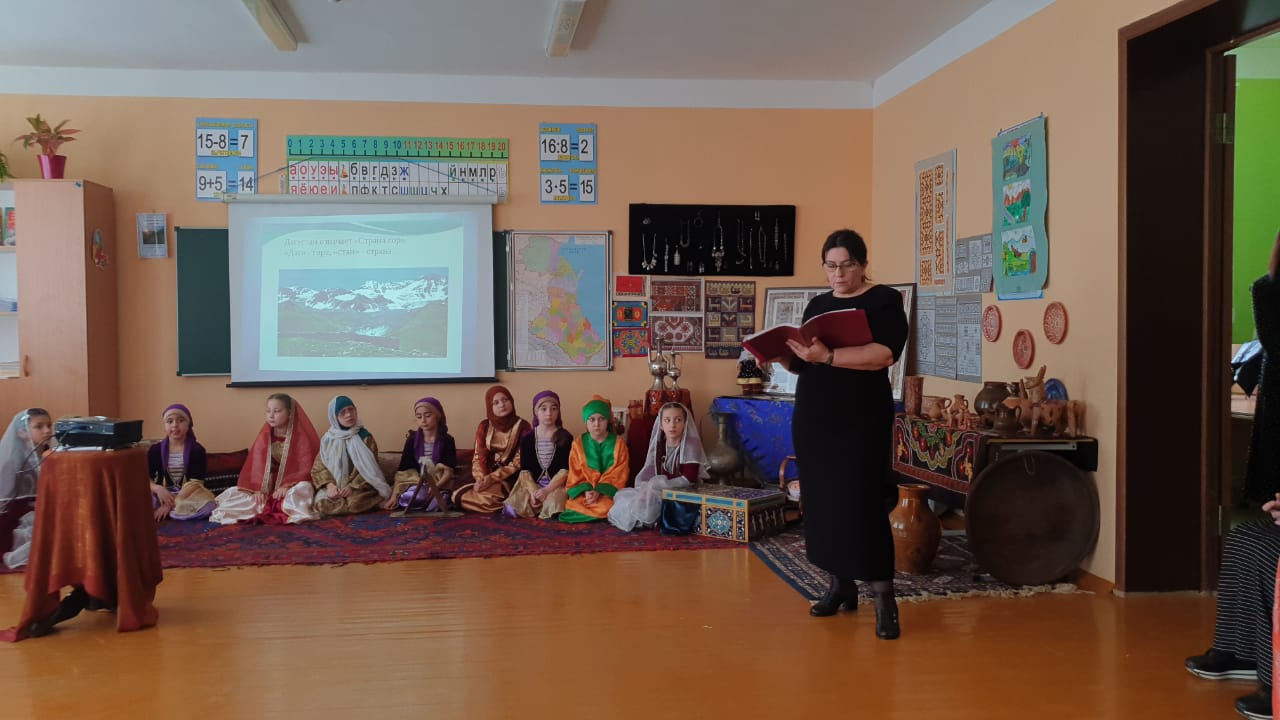 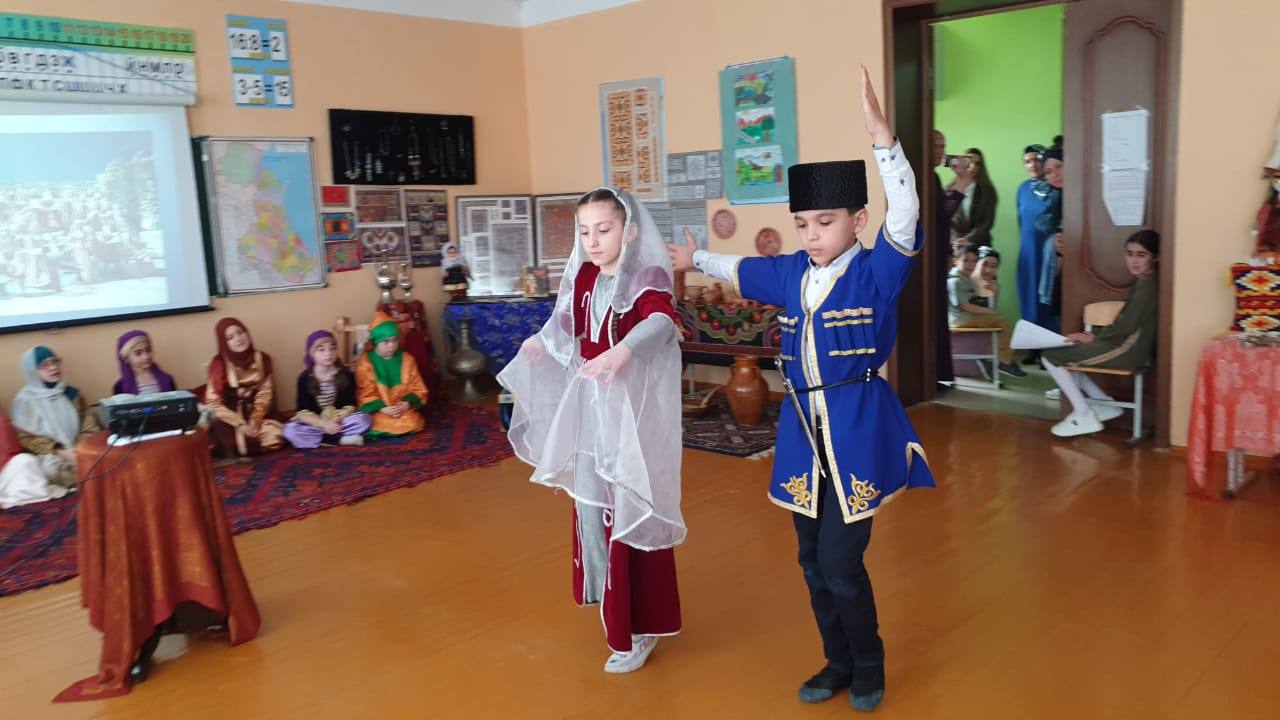 14.09.21.  Учителя предметники провели единый урок по теме: «Мы вместе дружбою сильны», «День единства народов Дагестана»  (3 урок) .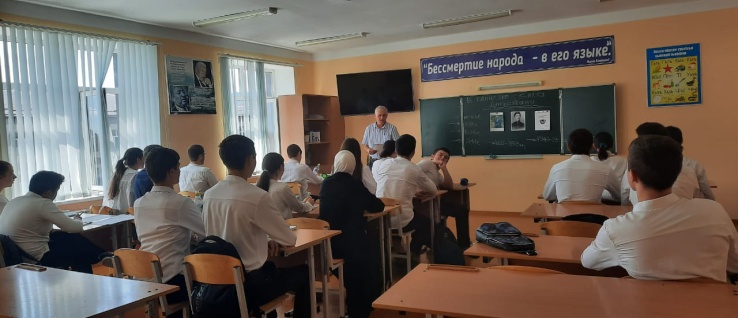 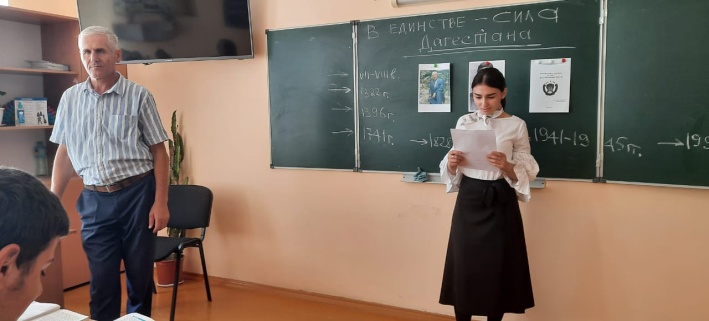 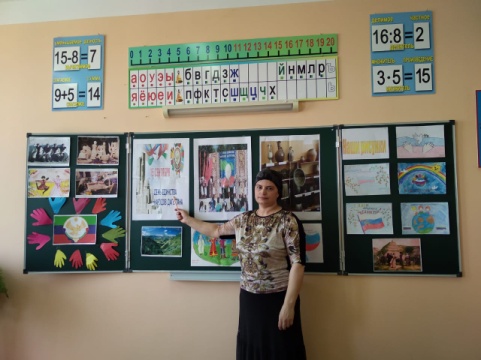 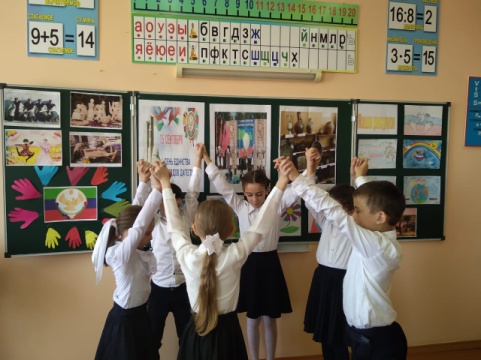 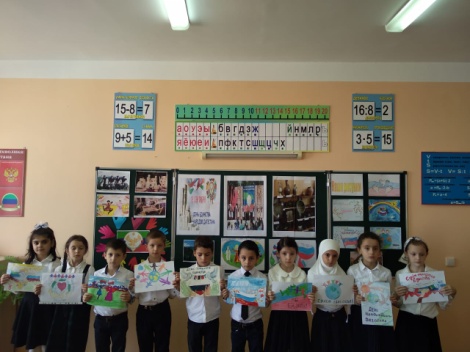 10.09.21 Интернет – флешмоб «Фотов национальных костюмах».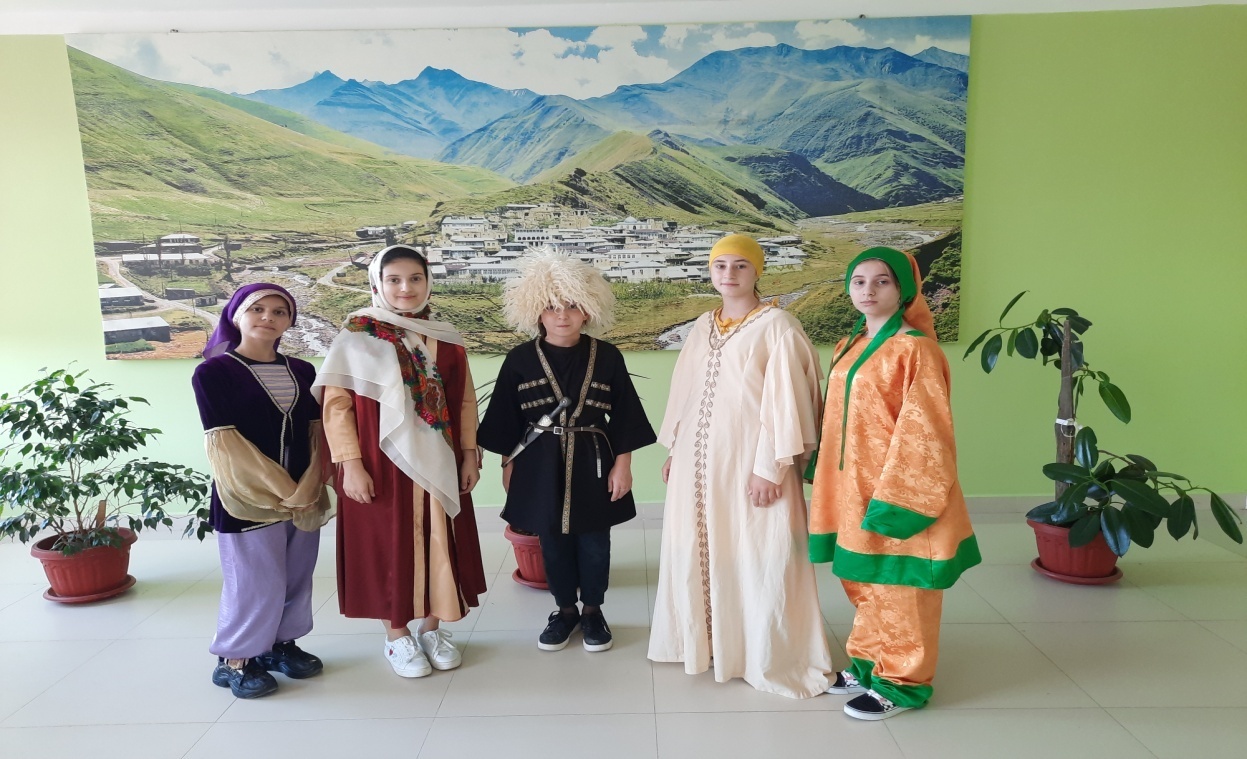 11.09.21.  Зав.библиотеки Омарова С.Б. Саидова М.К. и Азизов А.Г.  в библиотеке и фойе школы организовали выставку работ по этнокультуре, декоратвно- прикладному и изобразительному искусству народов Дагестана.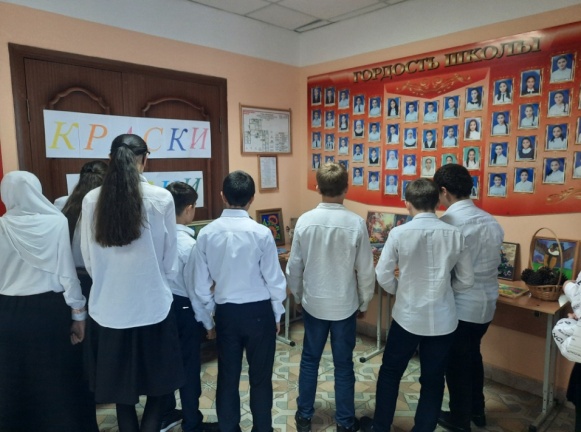 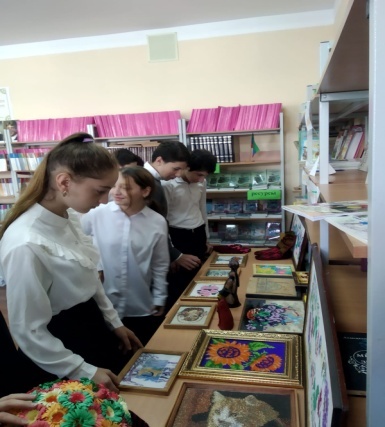 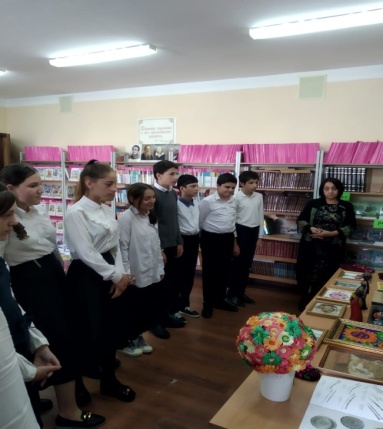 12-14.09.21 Классные руководители провели классные часы и внеклассные мероприятия по истории праздника с использованием ИКТ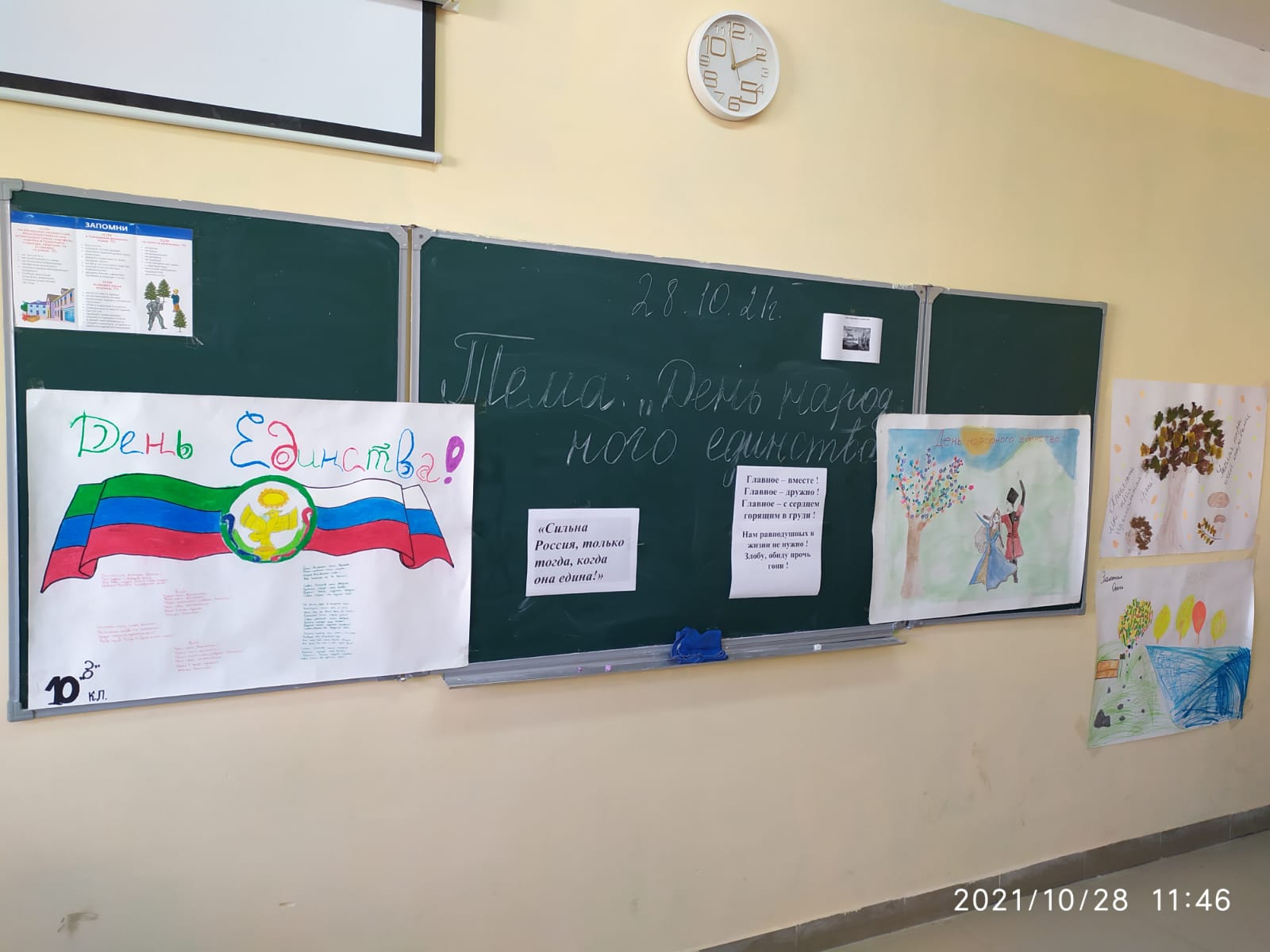 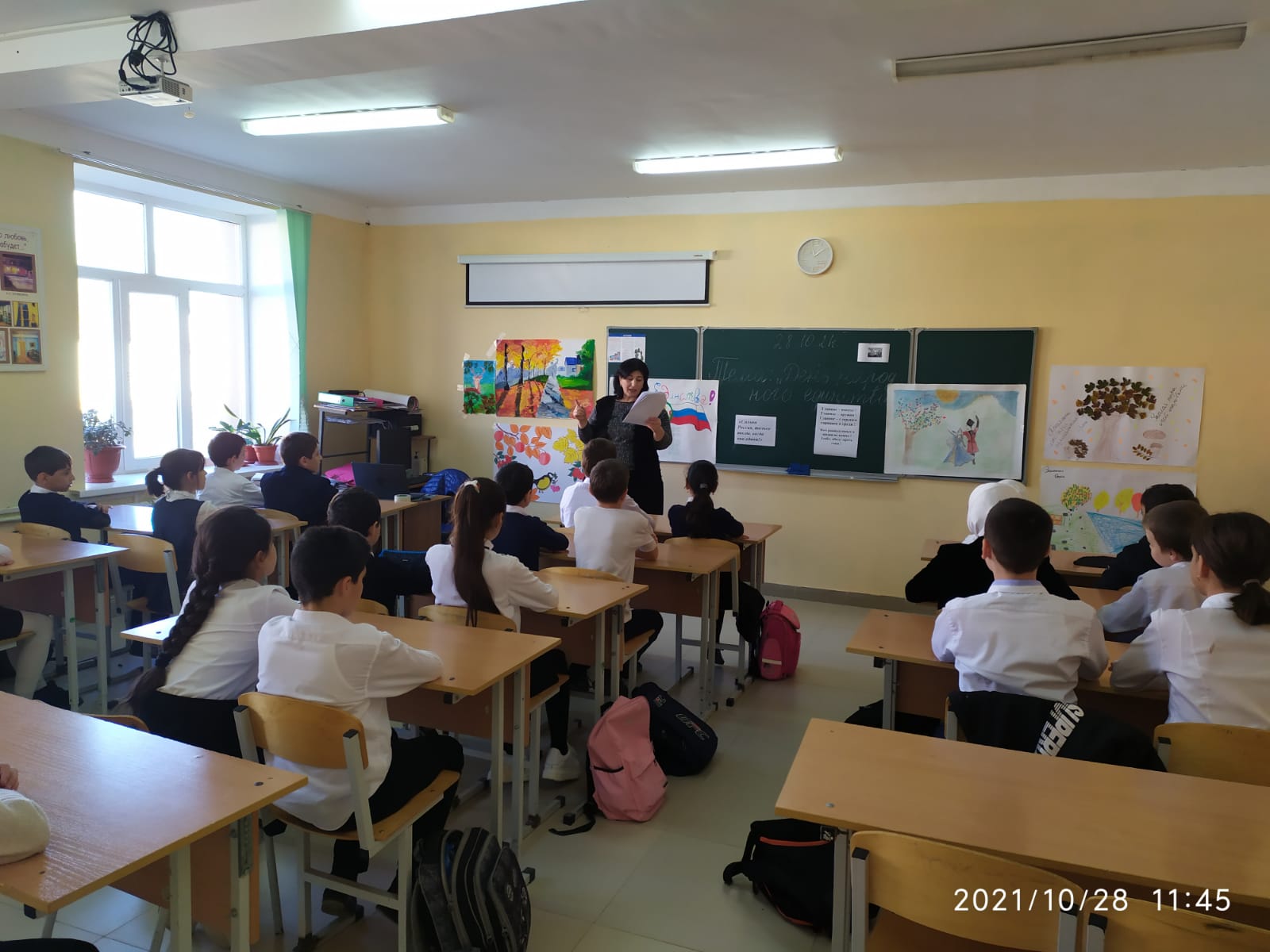 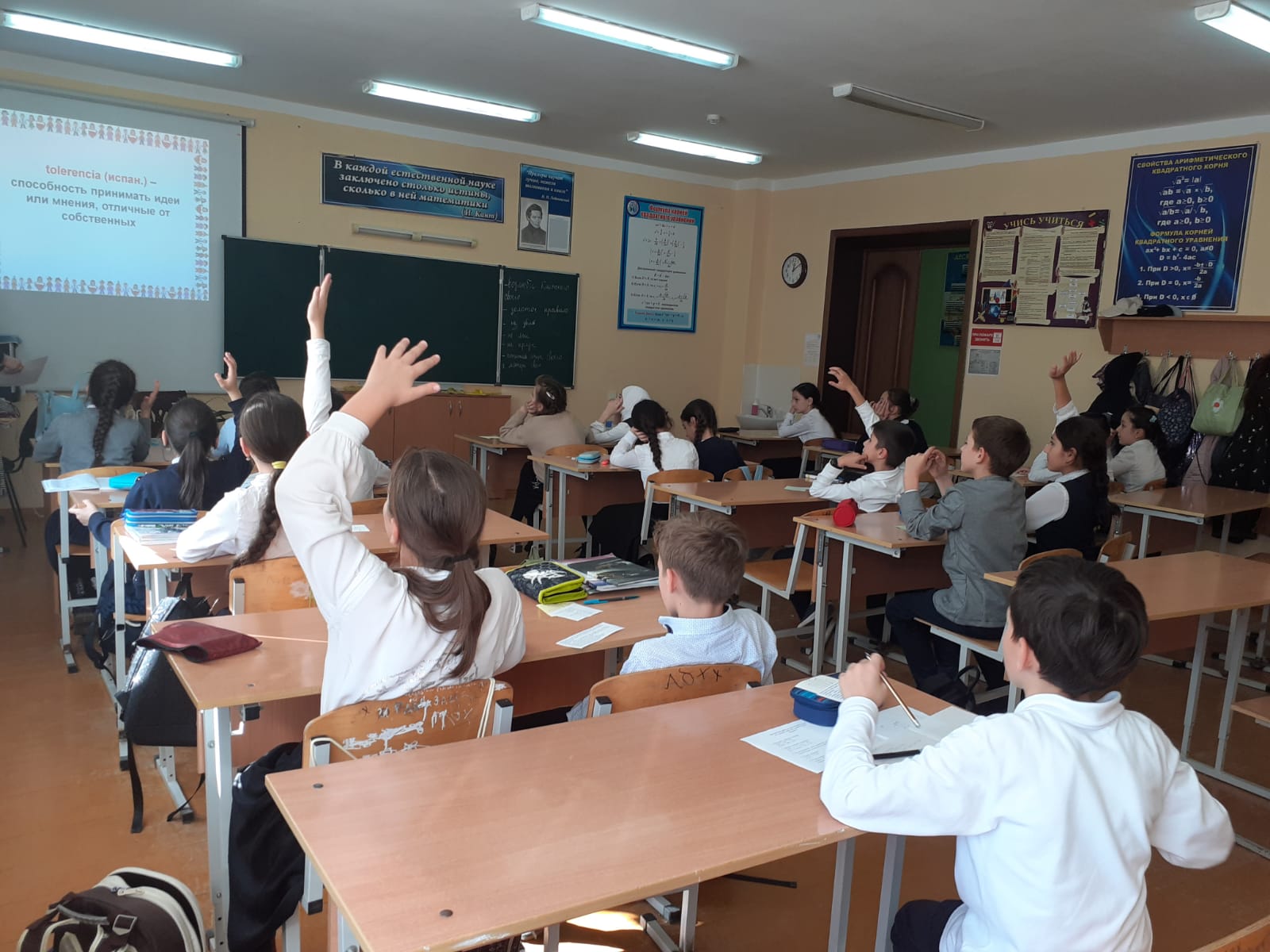 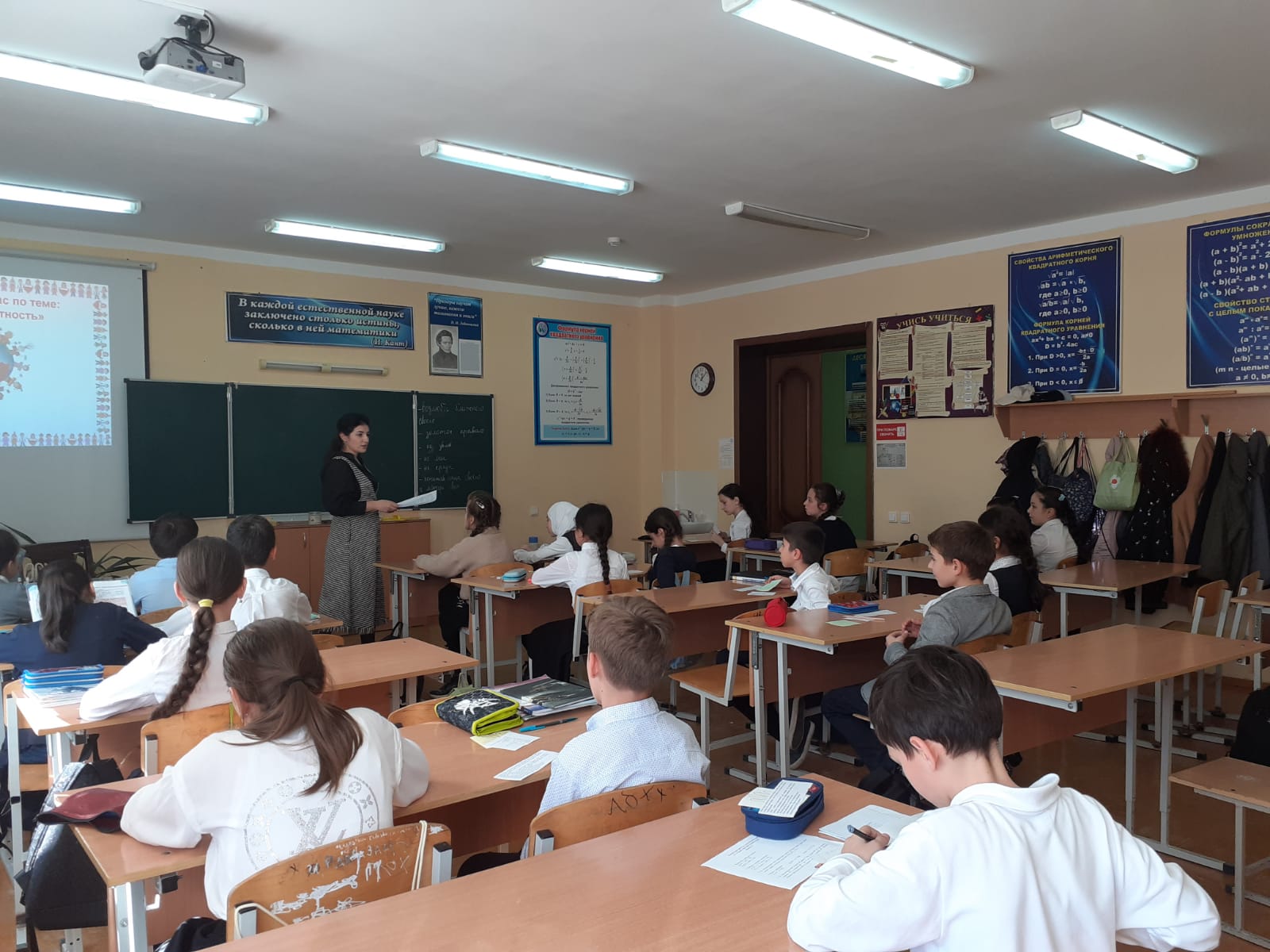 10.09.21. В рамках реализации плана мероприятий «Культура межнационального общения, дружбы и сплоченности народов Дагестана»,  классные руководители 5-х классов Гасанова С.Г., Каллаева Л.Т. и Исмаилова З.Г.  посетили   исторический парк «Россия – моя история».  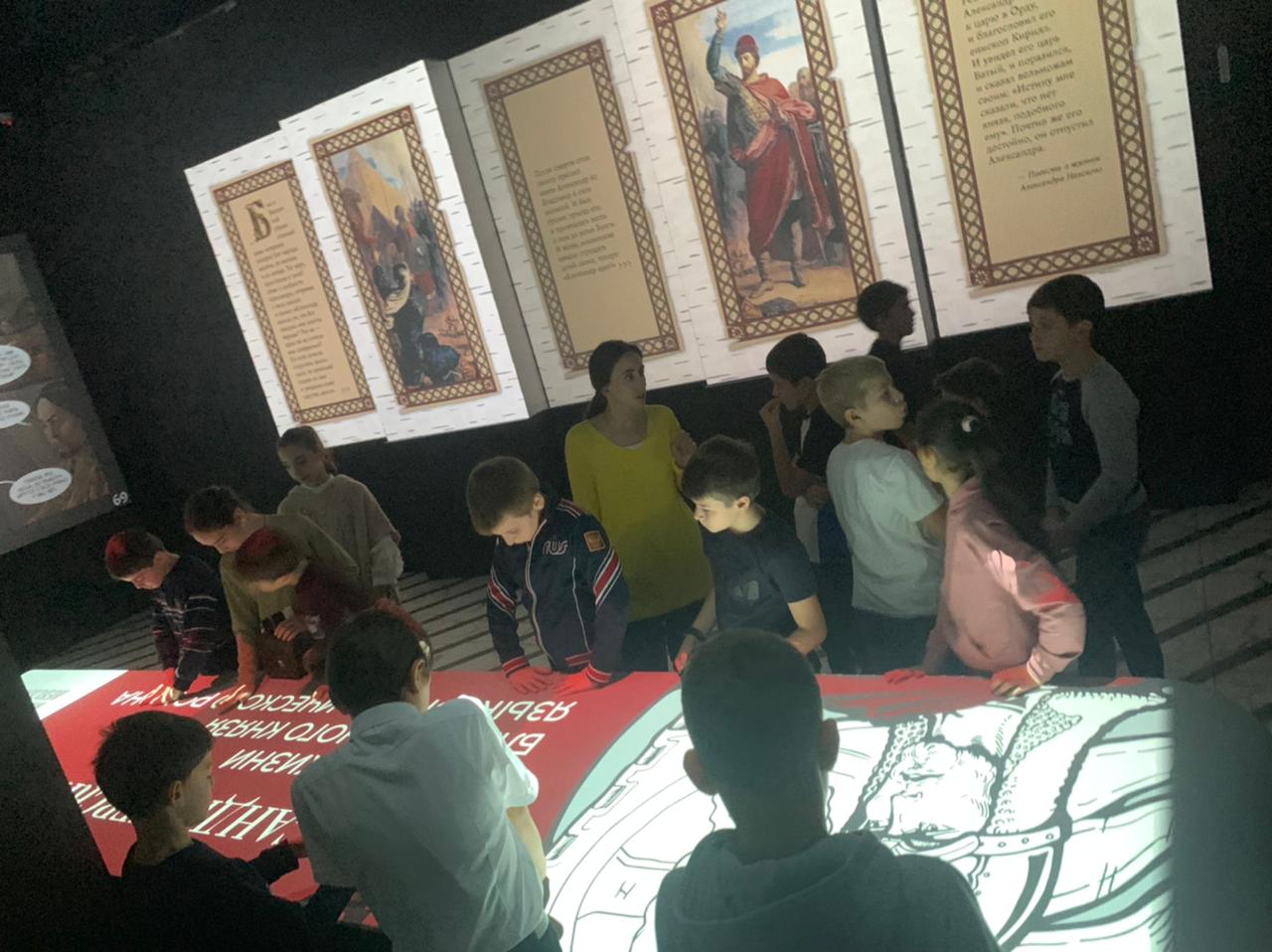 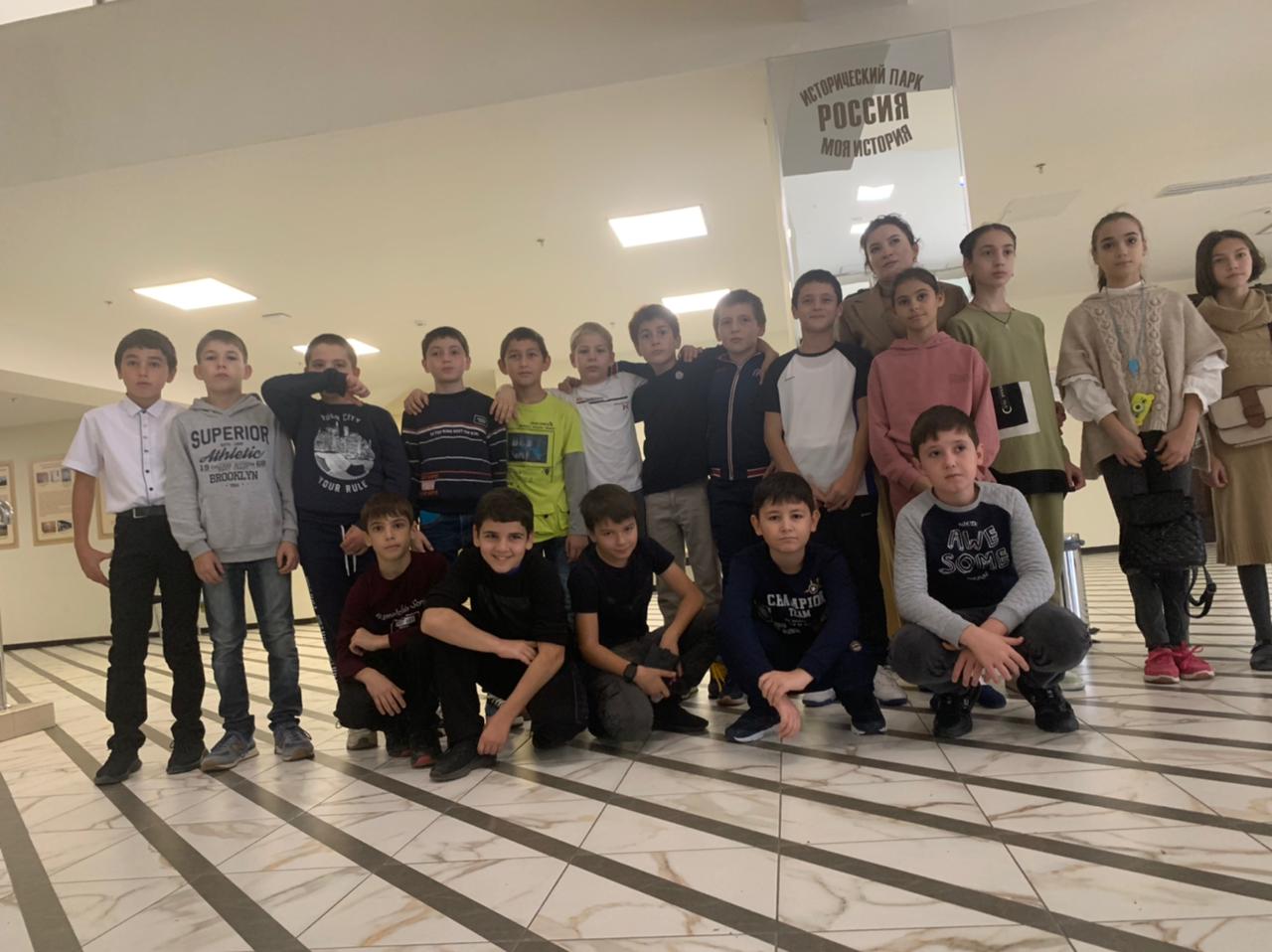 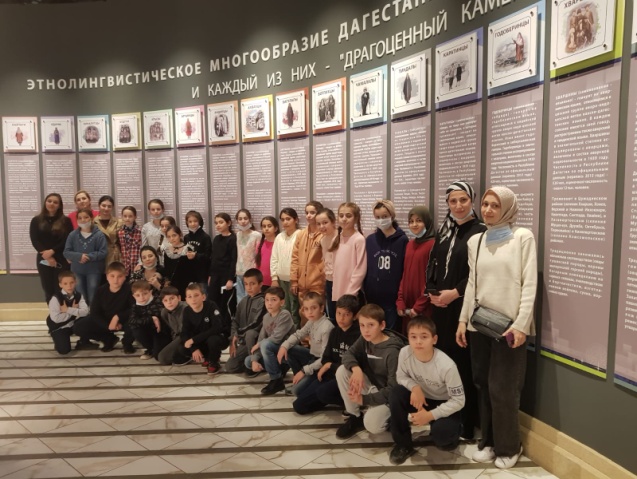 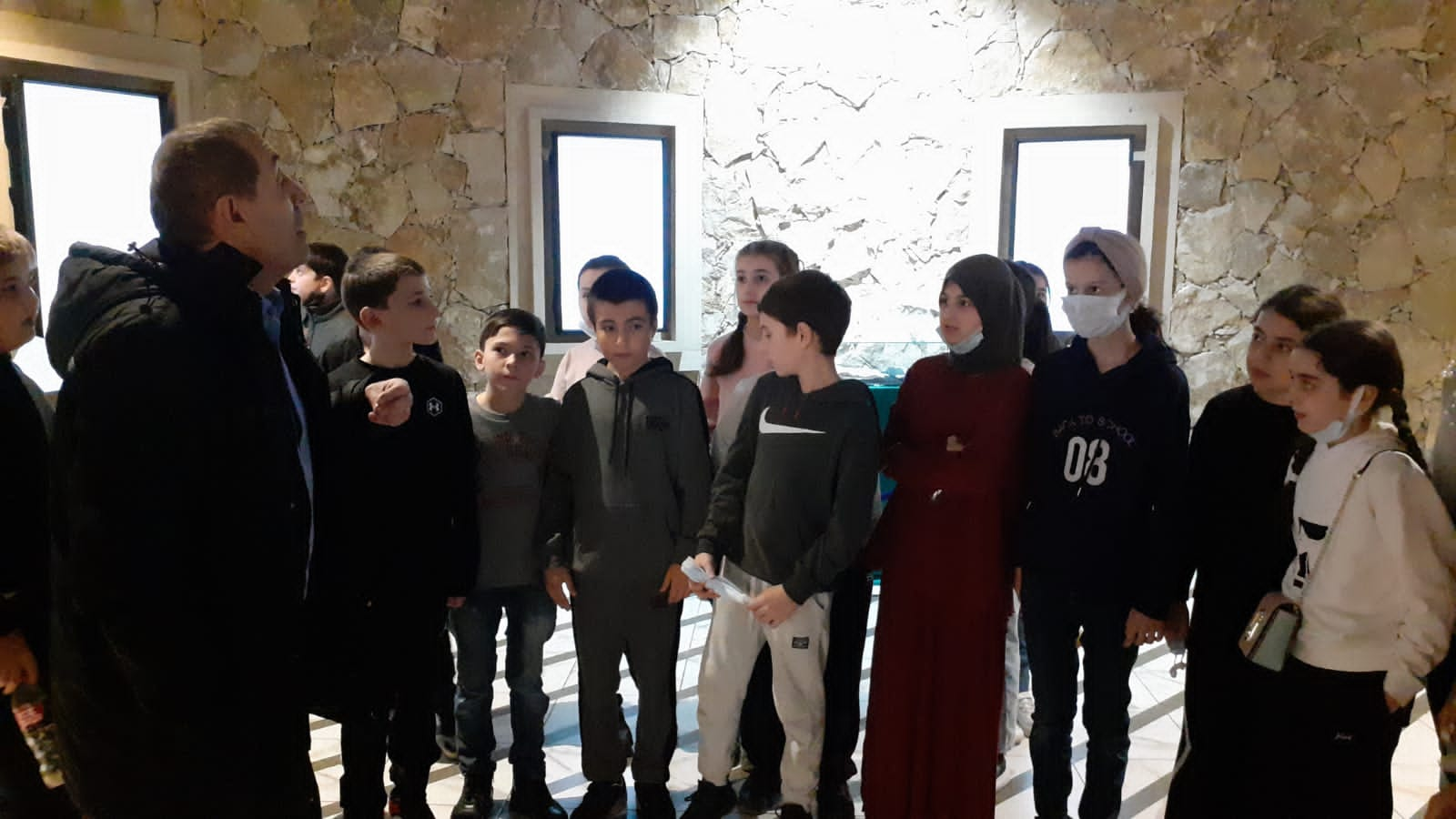 